Competitions Report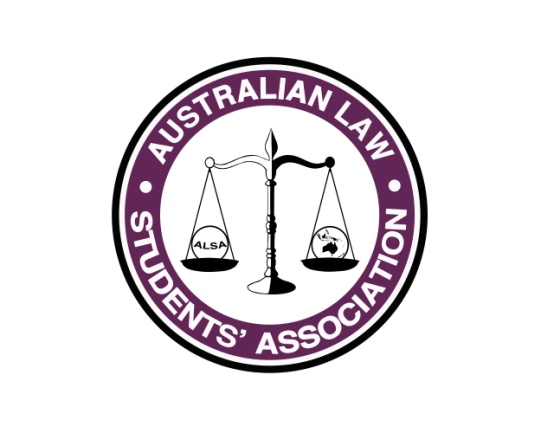 Name: Christian SlatteryPosition: Competitions OfficerE-mail: competitions@alsa.net.auWhat has happened so far...?My role has involved the following tasks this year:Organising the Problems Bank and National Essay Competition,Updating the ALSA website to include new content and the competitions calendar,Facilitating ongoing knowledge sharing sessions for university competition officers,Conducting a review of the Conference competition rules,Coordinating the competition sub-committees on women and students with disability, What you plan to do between now and the end of your term?Sit on the Conference appeals board,Finalise the knowledge accumulation document for the incoming Competitions Officer,Organise a new Championship Moot trophy.